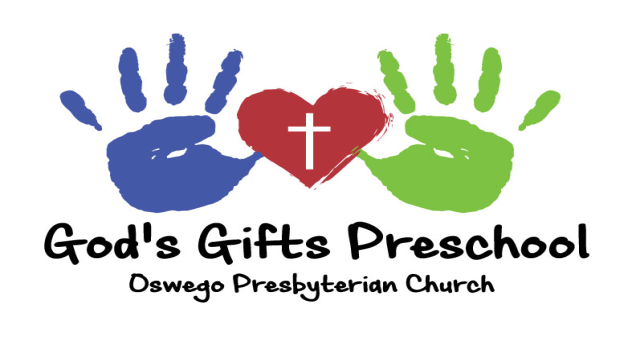 REGISTRATION FORM 2020-2021Child’s Name:											Child prefers to be called:									Age:		  Birthday:  Month:			Day:		Year:				Parents/Guardians:										Siblings Name /Ages:										Home Phone:				Cell Phone:						Home Address:											Primary Email:											Parent Name:											Parent’s Work #:				Cell #:						Workplace and address:										Parent Name:											Parent’s Work #:				Cell #:						Workplace and address:										(PLEASE COMPLETE BACK OF REGISTRATION)Child’s Name:											Any known allergies? 										Special needs?											Additional services (i.e. speech)																						Friend								Relative				Newspaper							Drive By	Website							Other					Program Offerings for 2020-21 (Number by preference 1-2)	THREE/YOUNG FOURS PRESCHOOL PROGRAM: This preschool program is for children who are three years old or young four year olds  and who will NOT be attending Kindergarten next year.3 Year Old: M/W		9:15 -11:45		$150.00/month			3 Year Old: 	T/Th 		9:15 -11:45    	$150.00/month			3 Year Old:	M/W/F 	9:15 -11:45 		$195.00/month			PRE-K PROGRAM: This Pre-K program is for children who will be 4 years old by September 1st. Pre-K 		M/W/F	9:15 -11:45	$195.00/month			Pre-K		M-TH		9:15 -11:45	$230.00/month			Pre-K		 M-F 		9:15 -11:45	$284.00/month	 		Pre-K 		M/W/F	9:15-12:45	$267.00/month			Pre-K	 	M-TH		9:15-12:45	$316.00/month			Pre-K 		M-F 		9:15-12:45	$391.00/month			$50.00 non-refundable registration fee is due at time of enrollment. (Make checks out to God’s Gifts Preschool) Cash:						Check #				**Tuition will be paid in 9 monthly payments beginning Aug. 2020**